Прилог 6.1,2,3Студијски програм основних академских студија грађевинарства на ГАФ у Нишу сагласан је са:University of Glasgow,Faculty: Engineering, Department: Civil Engineeringwww.civil.gla.ac.uk/ Czech Technical University in Prague,Faculty of Civil Engineering,www.fsv.cvut.cz/studente/bakalmag/bc/bce.php Politehnika Warszawska, Civil Engineeringwww.il.pw.edu.pl/index University of Glasgow,Faculty: Engineering, Department: Civil Engineeringwww.civil.gla.ac.uk/ Undergraduate degree programmesAeronautical Engineering Aeronautical Engineering (in partnership with SIT) Aerospace Systems Aerospace Systems (in partnership with SIT) Biomedical Engineering Civil Engineering Civil Engineering with Architecture Electronic & Software Engineering Electronics & Electrical Engineering Electronics & Electrical Engineering (in Partnership with the University of Electronic Science and Technology China (UESTC)) Electronics with Music Mechanical Design Engineering Mechanical Design Engineering (in partnership with SIT) Mechanical Engineering Mechanical Engineering with Aeronautics Mechatronics Mechatronics (in partnership with SIT) Product Design Engineering Civil EngineeringIntroductionDegrees & UCAS codesEntry requirementsFees & fundingCivil engineers design and build major structures (such as the Falkirk Wheel, pictured) and provide the skills and expertise to design, build and maintain the country’s infrastructure, including water supply and treatment, power supply, transportation and shelter.Programme structureYou will study the same courses in the first three years whether you are on the BEng or MEng degree programme. Your selection for BEng or MEng depends on your progress record in your first three years.Year 1In your first year you will take courses in mathematics and study engineering fundamentals including civil engineering, dynamics, electronics, materials, statics, thermodynamics and engineering skills.  These courses will form a solid foundation for development later in the degree programme and are supported by individual and group project and laboratory work.Years 2 and 3You will take a range of courses within structural engineering, water engineering, transportation, geotechnical engineering and construction management. Courses cover both fundamental principles and practical applications. We place considerable emphasis on practical work, in the form of laboratory classes, physical and computational modelling exercises, project work, surveying fieldwork, design projects and site visits.In your third year you will take part in a multidisciplinary design project called INTERACT. Together with students of architecture and quantity surveying from other universities, you will work in small teams to solve real-life design problems, just as you would do in professional life.Years 4 and 5The main route to becoming a fully chartered civil engineer is through the MEng degree, which usually takes five years. The BEng degree remains popular and can normally be completed in four years. To become a fully chartered engineer with a BEng degree requires further study after graduation, which can be done part-time while you are working.In your fourth year, MEng students study a greater range of advanced analytical topics than BEng students. Year five of the MEng programme is largely devoted to a series of case studies, based on real problems and with strong industrial input, which are intended to develop high-level problem-solving skills.Special featuresThere is an optional London visit to view civil engineering structures, usually planned for after the Easter vacation in third year, with visits arranged to places such as the Thames Barrier, the London Eye and the Millennium Bridge. Other local site visits are also organised, eg to the Falkirk Wheel and the Forth Road Bridge.Partner and industry linksWe have excellent links with industry, with industrialists contributing to projects, lectures and case studies. Many engineering employers are involved in the University’s prestigious Club 21 work experience programme, which offers well-paid summer placements and, in some cases, sponsorship.Our international linksYou may apply to study abroad in years 2 or 3. In addition, MEng students can work on their fourth-year project at overseas institutions.Career prospectsOur recent graduates have been employed byARUP, civil engineerJacobs Engineering Ltd, civil engineerBalfour Consultancy Ltd, structural engineerBAM Nuttall, civil engineerLaing O’Rourke, civil engineerScottish Southern Energy, civil engineerWSP Group, civil engineerAtkins Global, graduate civil engineerSEPA, trainee flood risk scientist.AccreditationMEng Accredited CEng (Full)This degree is accredited as fully satisfying the educational base for a Chartered Engineer (CEng).See www.jbm.org.uk for further information.BEng (Hons) Accredited CEng (Partial)This degree is accredited as:fully satisfying the educational base for an Incorporated Engineer (IEng).partially satisfying the educational base for a Chartered Engineer (CEng). A programme of accredited Further Learning will be required to complete the educational base for CEng.See www.jbm.org.uk for further information and details of Further Learning programmes for CEng.Glasgow International CollegeCivil Engineering with ArchitectureIntroductionDegrees & UCAS codesEntry requirementsFees & fundingThis is a unique degree programme in collaboration with The Glasgow School of Art, which will give you an understanding of the architect’s role in construction and the interaction between architect and civil engineer.Programme structureYou will study the same courses in the first three years whether you are on the BEng or MEng degree programme. Your selection for BEng or MEng depends on your progress record in your first three years.Year 1In your first year you will take courses in mathematics and architecture and study engineering fundamentals including civil engineering, dynamics, materials, statics, thermodynamics and engineering skills. Years 2 and 3You will take a range of courses within civil and structural engineering, and architecture. We place considerable emphasis on practical work, in the form of laboratory classes, physical and computational modelling exercises, project work, surveying fieldwork, design projects and site visits.In your third year you will take part in INTERACT, a multidisciplinary design project. Together with students of architecture and quantity surveying from other universities, you will work in small teams to solve real-life design problems, just as you would do in professional life.Years 4 and 5The main route to becoming a fully chartered civil engineer is through the MEng degree, which usually takes five years. The BEng degree remains popular and can normally be completed in four years. To become a fully chartered engineer with a BEng degree requires further study after graduation, which can be done part-time from work.In fourth year, MEng students study a greater range of advanced analytical topics than BEng students. Year 5 of the MEng programme is largely devoted to a series of case studies, based on real problems and with strong industrial input, which are intended to develop high-level problem-solving skills.
Special featuresThere is an optional London visit to view civil engineering structures, with visits arranged to places such as the Thames Barrier, the London Eye and the Millennium Bridge. Other local site visits are also organised.The architectural component is entirely design-oriented, studio-based and directed towards the production of sketches, drawings and models and their compilation into an annual portfolio. This component of the programme is taught at the Mackintosh School of Architecture, The Glasgow School of Art.Partner and industry linksWe have excellent links with industry, with industrialists contributing to projects, lectures and case studies. Many engineering employers are involved in the University’s prestigious Club 21 work experience programme, which offers well-paid summer placements and, in some cases, sponsorship.Our international linksYou may apply to study abroad in years 2 or 3. In addition, MEng students can work on their fourth-year project at overseas institutions.Career prospectsOur recent graduates have been employed by companies such as ARUP, Buro Happold and Atkins Global.Case study: As a Senior Structural Engineer and Team Leader at the firm of international consultants Buro Happold, Geoff Crow, who graduated with a first-class MEng degree, has been responsible for managing a multidisciplinary team of engineers and technicians. He has worked on a number of projects, such as a large new campus building for Queen Margaret University, Edinburgh.AccreditationMEng: this degree is accredited as fully satisfying the educational base for a Chartered Engineer.BEng: this degree is accredited as fully satisfying the educational base for an Incorporated Engineer and partially satisfying the educational base for a Chartered Engineer. A programme of accredited Further Learning will be required to complete the educational base for CEng.BEngCivil Eng with Architecture: H2KC 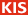 MEngCivil Eng with Architecture: H2K1 Academic entry requirements
for entry in 2014MEngHighers: AAAAA by the end of S5 including Mathematics and Physics. Applicants who achieved a minimum of AAAA or AAABB including Mathematics in S5, WILL receive a conditional offer for the MEng. Applicants receiving these offers may be required to study Advanced Highers in relevant subjects.A-levels: A*AA including Mathematics and Physics.IB: 36 points including Mathematics HL6 and Physics HL6.BEngHighers: AAAA or AAABB by the end of S5, including Mathematics and Physics at grades A/B or B/A.Applicants who achieved AAAB or AABBB (including Mathematics) at their first sitting WILL receive an offer from the University. This offer will normally be conditional (on second sitting results) including, where necessary, Physics.Additional conditional offers MAY be made to applicants who achieved between ABBB and AABB (including two science subjects) at their first sitting. A decision re these applications will be made in March 2014 once all applications have been reviewed.
A-levels: AAB including Mathematics and Physics. Applicants will receive an offer conditional on attaining AAB. Applicants who achieve AAB are guaranteed entry. Applicants who achieve grades less than AAB but higher than BBB will be considered for entry once all results have been received and reviewed in August 2014.

IB: 34 points including Mathematics HL5 and Physics HL5.

BEng students who perform well may transfer to the MEng programme upon completion of years 1, 2 or 3.English language requirementsFor applicants whose first language is not English, the University sets a minimum English Language proficiency level.International English Language Testing System (IELTS) Academic module (not General Training):overall score 6.5no sub-test less than 6.0or equivalent scores in another recognised qualification (see below)
 Common equivalent English language qualifications:ibTOEFL: 92; no sub-test less than 20CAE (Cambridge Certificate of Advanced English): B minimumCPE (Cambridge Certificate of Proficiency in English): C minimumPTE Academic (Person Test of English, Academic test): 60; no sub-test less than 59Pre-sessional courses
The University of Glasgow accepts evidence of the required language level from the Language Centre Pre-sessional courses. We also consider other BALEAP accredited pre-sessional courses:Language Centre, University of GlasgowBALEAP guide to accredited courses FAQsWhat do I do if...my language qualifications are below the requirements?The University's Language Centre offers a range of Pre-Sessional Courses to bring you up to entry level. The course is accredited by BALEAP, the UK professional association for academic English teaching; see Links.my language qualifications are not listed here?Please contact the Recruitment and International Office: Elaine.Shortt@glasgow.ac.ukIf you require a Tier 4 student visa, your qualification must be one of the secure English language tests accepted by UK Border Agency:UK Border Agency Tier 4 English Language requirementsUKBA list of approved English language tests [pdf]my academic qualifications are below the requirements?Glasgow International College offers Foundation courses to upgrade your academic qualifications.Visa requirements and proof of English language levelIt is a visa requirement to provide information on your level of English based on an internationally recognised and secure English language test. All test reports must be no more than 2 years old. A list of these can be found on the UK Border Agency website. If you have never taken one of these tests before, you can get an initial idea of your level by using the Common European Framework self-assessment grid which gives you a level for each skill (e.g. listening B1/writing B2 etc.) However, please note that this is not a secure English language test and it is not sufficient evidence of your level of English for visa requirements.For further information about English language, please contact the Language Centre.Tuition feesHow and when you pay tuition fees depends on where you’re from: see Tuition fees for details. If you’re from outside the EU, please see International students for more information.ScholarshipsWe offer a wide range of scholarships to our undergraduates, including both home/EU and international students. The University is committed to supporting students and rewarding academic excellence. That’s why we’ve invested more than £1m in additional scholarship funding over the last year.
 
For a full list of scholarships including eligibility criteria and how to apply, please see:ScholarshipsHow 